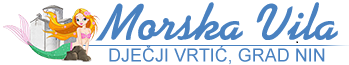                                                            Ulica dr. Franje Tuđmana 5, 23232 NIN                                                           Tel./fax. 023 264 196; www. vrtic-morska-vila.hr, OIB: 52231121132KLASA: 601-02/20-01/02URBROJ: 2198/11-08-02-20-11Nin, 19.  lipnja 2020. godine                                                                                                         Članovima Upravnog vijeća                                                                                                       Dječjeg vrtića „Morska vila“ NinPozivam vas na 33. sjednicu Upravnog vijeća Dječjeg vrtića „Morska vila“ Nin koja će se održati u srijedu, 24. lipnja  2020. s početkom u 11.00. sati u Dječjem vrtiću „Morska vila“ NinDnevni red:Verifikacija zapisnika s 32. sjednice Upravnog vijeća Donošenje Odluke o upisu u  Dječji vrtić „Morska vila“ Nin za pedagošku 2020./2021. Pravilnik o mjerilima i načinu korištenja vlastitih prihoda Dječjeg vrtića „Morska vila“ Pravilnik o korištenju sustava video nadzora u DV Morska vila Nin Razno                                                                                                                Predsjednik Upravnog vijeća:                                                                                                                     Željko RadoševićPrilozi:Zapisnik s 32. sjednice Upravnog vijećaPravilnik o mjerilima i načinu korištenja vlastitih prihodaPravilnik o korištenju sustava video nadzora u DV Morska vila Nin